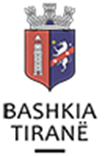 KËSHILLI BASHKIAK V E N D I M Nr. 125, datë 23.11.2017PËRMIRATIMIN E MANUALIT PRAKTIK “METODOLOGJIA PËR ALOKIMIN E FONDEVE PËR ORGANIZATAT E SHOQËRISË CIVILE – METODOLOGJIA LOD”Në mbështetje të nenit 8, pika 2, nenit 9, pika 1/ 1.1, shkronja “b”, nenit 54, shkronja “k” dhe nenit 55, pikat 2 dhe 6 të Ligjit nr. 139/2015, “Për vetëqeverisjen vendore”; Ligjit nr. 8548, datë 11.11.1999 “Për ratifikimin e Kartës Evropiane të Autonomisë Vendore”; Ligjit nr.8788, datë 07.05.2001 “Për organizatat jofitimprurëse” (i ndryshuar), me propozim të Kryetarit të Bashkisë, Këshilli Bashkiak;V E N D O S I:Miratimin e Manualit Praktik "Metodologjia për Alokimin e Fondeve për Organizatat e Shoqërisë Civile" – Metodologjia LOD”, sipas dokumentit bashkëlidhur dhe pjesë përbërëse e këtij vendimi. Për zbatimin e këtij vendimi ngarkohet Kryetari i Bashkisë dhe Drejtoria e Marrëdhënieve me Jashtë dhe Integrimit Europian. Ky vendim hyn në fuqi sipas përcaktimeve të pikës 6 të nenit 55 të ligjit nr. 139/2015, datë 17.12.2015 “Për vetëqeverisjen vendore” dhe pas konfirmimit ligjor nga ana e Institucionit të Prefektit të Qarkut Tiranë. K R Y E T A RALDRIN DALIPI